Secondary Math 2		Unit 12 Review	          Name: ________________________ Period: _______9) A rectangular pyramid has a volume of 30 cubic inches.  What is one possible set of dimensions for the pyramid?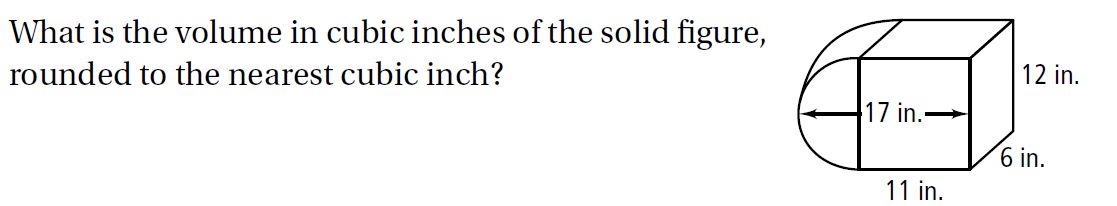 10) 11) Two similar cones have heights 4 m and 12 m.	a. What is the ratio of their heights?	b. What is the ratio of their surface areas?	c. What is the ratio of their volumes?12) A greenhouse has the dimensions shown in the figure. What is the volume of the greenhouse? Round to the nearest cubic foot.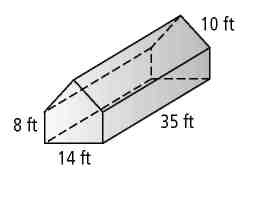 13) If you need 3 gallons of paint to cover a wall 10 feet high, how much paint would you need to cover a similar wall that is 15 feet high?14-15: Find the volume.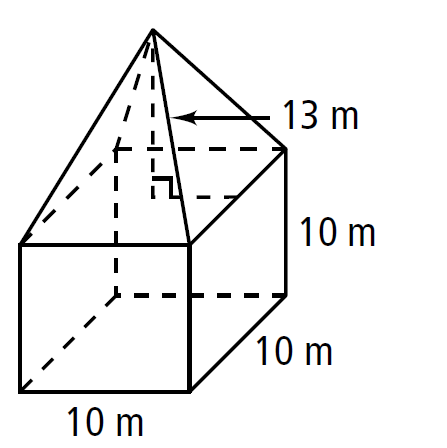 14)	15)		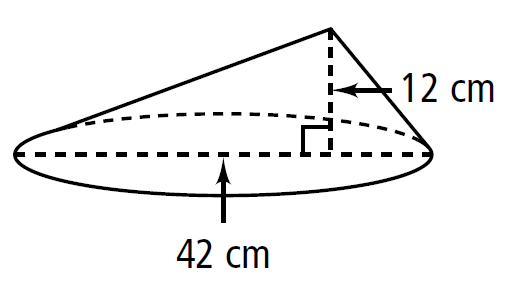 16) A milk jug shaped like a cylinder has a base area of 100 cm2 and can hold 1500 cm3 of milk.  The height of the juice container is: 1)1)Find the volume of the solid. The length of the base is , the width of the base is , and the height of the solid is .Find the volume of the solid. The length of the base is , the width of the base is , and the height of the solid is .Find the volume of the solid. The length of the base is , the width of the base is , and the height of the solid is .Find the volume of the solid. The length of the base is , the width of the base is , and the height of the solid is .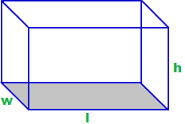 ABCCD2)2)A jar of peanut butter has a base with a radius of 4 cm and a height of 8 cm. Find the volume. A jar of peanut butter has a base with a radius of 4 cm and a height of 8 cm. Find the volume. A jar of peanut butter has a base with a radius of 4 cm and a height of 8 cm. Find the volume. A jar of peanut butter has a base with a radius of 4 cm and a height of 8 cm. Find the volume. A jar of peanut butter has a base with a radius of 4 cm and a height of 8 cm. Find the volume. A jar of peanut butter has a base with a radius of 4 cm and a height of 8 cm. Find the volume. A jar of peanut butter has a base with a radius of 4 cm and a height of 8 cm. Find the volume. A jar of peanut butter has a base with a radius of 4 cm and a height of 8 cm. Find the volume. ABCCD3)3)Find the volume of the solid. The length of the base is , the width of the base is , and the height of the solid is .Find the volume of the solid. The length of the base is , the width of the base is , and the height of the solid is .Find the volume of the solid. The length of the base is , the width of the base is , and the height of the solid is .Find the volume of the solid. The length of the base is , the width of the base is , and the height of the solid is .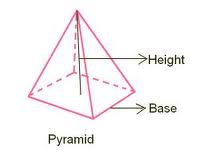 A  A  BCCD4)4)Find the volume of the solid. The radius of the base is  and the height of the solid is .Find the volume of the solid. The radius of the base is  and the height of the solid is .Find the volume of the solid. The radius of the base is  and the height of the solid is .Find the volume of the solid. The radius of the base is  and the height of the solid is .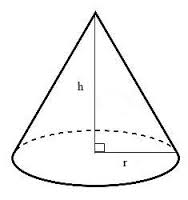 ABCCD5)5)Find the volume of the solid. The radius of the sphere is .Find the volume of the solid. The radius of the sphere is .Find the volume of the solid. The radius of the sphere is .Find the volume of the solid. The radius of the sphere is .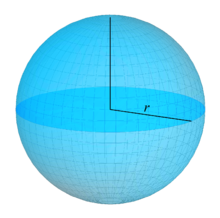 ABCCD6)6)Find the area of the polygon. Assume the measurements are given in miles.Find the area of the polygon. Assume the measurements are given in miles.Find the area of the polygon. Assume the measurements are given in miles.Find the area of the polygon. Assume the measurements are given in miles.Find the area of the polygon. Assume the measurements are given in miles.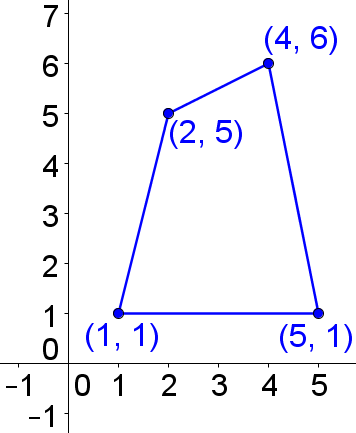 ABCD7)7)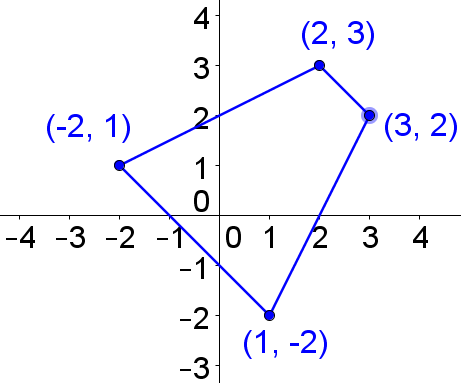 Find the area of the polygon. Assume the measurements are given in inches.Find the area of the polygon. Assume the measurements are given in inches.Find the area of the polygon. Assume the measurements are given in inches.Find the area of the polygon. Assume the measurements are given in inches.Find the area of the polygon. Assume the measurements are given in inches.Find the area of the polygon. Assume the measurements are given in inches.Find the area of the polygon. Assume the measurements are given in inches.Find the area of the polygon. Assume the measurements are given in inches.Find the area of the polygon. Assume the measurements are given in inches.Find the area of the polygon. Assume the measurements are given in inches.ABBCD8)8)Find the area of the polygon. Assume the measurements are given in centimeters.Find the area of the polygon. Assume the measurements are given in centimeters.Find the area of the polygon. Assume the measurements are given in centimeters.Find the area of the polygon. Assume the measurements are given in centimeters.Find the area of the polygon. Assume the measurements are given in centimeters.Find the area of the polygon. Assume the measurements are given in centimeters.Find the area of the polygon. Assume the measurements are given in centimeters.Find the area of the polygon. Assume the measurements are given in centimeters.Find the area of the polygon. Assume the measurements are given in centimeters.Find the area of the polygon. Assume the measurements are given in centimeters.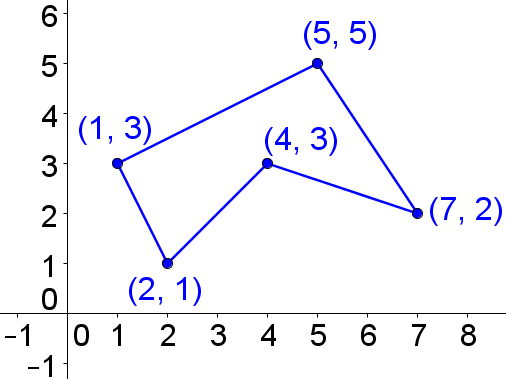 ABBCD17) Find the diameter of a soccer ball with a volume of 1436.76 in3 to the nearest inch.